Adult perpetrators of criminal offences, 2016In this statistical release, the Statistical Office of the Republic of Serbia publishes the basic data on criminal offences of adult perpetrators in 2016: reported, accused and convicted adults by sorts of criminal offences, sex, age and criminal sanctions. Data are collected in regular statistical surveys based on individual questionnaires completed by the competent Basic / Senior Public Prosecutor's Offices and the relevant Basic / Higher courts. Aiming at complete coverage of the phenomena, presented are the main indicators for the period 2012-2016.    Adult perpetrator of criminal offences is the person who at the moment of criminal offence committal was 18 years old and over and who committed the criminal offence as: perpetrator, co-perpetrator, agitator or assistant.  A “reported person” is taken to be an adult perpetrator of criminal offence against whom the proceedings by crime report and preliminary proceeding have been terminated by a decision, by which: a charge has been rejected, investigation suspended or a charge sheet submitted.   An “accused person” is considered to be an adult against whom an indictment, charge sheet or private suit has been submitted to a court; against whom criminal proceedings terminated by a finally binding court decision, by which: charge sheet, i.e. private suit has been rejected/ denied, proceedings suspended or charge rejected (when examining indictment); charge denied, proceedings suspended, pronounced refuted or acquitted judgement, security measure passed to a mentally incapacitated perpetrator, without stating sentence or the accused was pronounced guilty – convicted.         “Sentenced person” is an adult pronounced guilty, upon whom the sanctions have been imposed.Starting from 1999 the Statistical Office of the Republic of Serbia has not at disposal and may not provide available certain data relative to AP Kosovo and Metohija and therefore these data are not included in the coverage for the Republic of Serbia (total). 1.  Adult perpetrators of criminal offences, 2012–20162.  Crime reports against adult perpetrators, by sorts of criminal offences, 2012–2016Republic of Serbia3.  Accused adult perpetrators, by sorts of criminal offences, 2012–2016Republic of Serbia4.  Convicted adult perpetrators, by sorts of criminal offences, 2012–2016Republic of Serbia5.  Convicted adult perpetrators, by age and sex, 2012–2016Republic of Serbia6.  Convicted adult perpetrators, by pronounced criminal sanctions, 2012–2016 Republic of Serbia7.  Reported adult perpetrators by criminal offences, 20168.  Convicted adult perpetrators, by criminal offences and pronounced criminal sanctions, 2016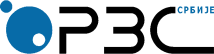 Statistical Office of the Republic of SerbiaISSN 0353-9555STATISTICAL RELEASESTATISTICAL RELEASESK12Number 194 • Year LXVII, 14.07.2017Number 194 • Year LXVII, 14.07.2017Judiciary statisticsJudiciary statisticsSRB194 SК12 140717Total numberTotal numberTotal numberTotal numberTotal numberIndicesIndicesIndicesIndicesIndices20122013201420152016201320142015201620162012201320142015201620122013201420152012Crime reportsCrime reportsCrime reportsCrime reportsCrime reportsCrime reportsCrime reportsCrime reportsCrime reportsCrime reportsCrime reportsREPUBLIC OF SERBIA928799141192600108759962379810111788104Perpetrator known61876615605456864226670899989118104108Perpetrator unknown3100329851380324453329148961271176594AccusedAccusedAccusedAccusedAccusedAccusedAccusedAccusedAccusedAccusedAccusedRepublic of Serbia4162145704484254203039610110106879495Convictions                                 Convictions                                 Convictions                                 Convictions                                 Convictions                                 Convictions                                 Convictions                                 Convictions                                 Convictions                                 Convictions                                 Convictions                                 Republic of Serbia31322322413537633189325251031109498104Criminal offences2012201220132013201420142015201520162016Criminal offencesNumber%Number%Number%Number%Number%Total92879100.091411100.092600100.0108759100.096237100.0Criminal offences against life and limb39234.237344.132683.538183.534513.6Criminal offences against civil freedoms and rights26762.928503.129753.238743.640464.2Criminal offences against honour and reputation530.1390.0470.1530.0410.0Criminal offences against sexual freedom3720.43200.42520.33520.33670.4Criminal offences against family and marriage61826.762686.959146.478917.31019010.6Criminal offences against property4529148.84589950.25030354.35874154.04400045.7Criminal offences against economy32213.533973.733473.635263.233333.5Criminal offences against human health36033.934643.831613.437313.436873.8Criminal offences against public safety of persons and property13051.412101.312641.412841.212201.3Criminal offences against safety of public traffic71867.777738.574398.078567.278058.1Criminal offences against constitutional order and security of the Republic of Serbia890.1390.0380.0310.0620.1Criminal offences against legislation9461.08210.98650.911141.010391.1Criminal offences against public peace and order 40224.333963.728973.136713.432013.3Criminal offences against legal transactions27453.021732.419752.125702.429663.1Criminal offences against official duty35163.826022.824372.626422.427642.9Other criminal offences77498.374268.164186.976057.080658.4Criminal offences2012201220132013201420142015201520162016Criminal offencesNumber%Number%Number%Number%Number%Total41621100.045704100.048425100.042030100.039610100.0Criminal offences against life and limb33108.036898.139038.129066.925776.5Criminal offences against civil freedoms and rights11112.713272.917973.713403.213273.4Criminal offences against honour and reputation17824.323005.017783.712102.911372.9Criminal offences against sexual freedom3220.83260.73500.72480.62660.7Criminal offences against family and marriage33538.138758.542488.840199.6423010.7Criminal offences against property1015124.41218626.71386828.61329931.61301732.9Criminal offences against economy15893.822404.927485.725706.123756.0Criminal offences against human health34468.333037.233286.932417.734468.7Criminal offences against public safety of persons and property3900.93710.84350.93700.93560.9Criminal offences against safety of public traffic39579.542929.441368.530187.225186.4Criminal offences against constitutional order and security of the Republic of Serbia570.1330.1380.1430.1450.1Criminal offences against jurisdiction4911.24911.15031.03700.92670.7Criminal offences against public peace and order 25266.125375.628685.925666.122745.7Criminal offences against legal transactions23635.722474.921534.415723.711482.9Criminal offences against official duty16153.916323.614012.910082.48672.2Other criminal offences515812.4485510.6487110.1425010.137609.5Criminal offences2012201220132013201420142015201520162016Criminal offencesNumber%Number%Number%Number%Number%Total31322100.032241100.035376100.033189100.032525100.0Criminal offences against life and limb23217.423977.426117.420746.219355.9Criminal offences against civil freedoms and rights6532.17832.411123.18872.79723.0Criminal offences against honour and reputation5641.86402.05531.64511.44681.4Criminal offences against sexual freedom2440.82360.72420.71740.52040.6Criminal offences against family and marriage27718.831029.634659.8351210.6376611.6Criminal offences against property833826.6972930.21123631.81130134.11130234.7Criminal offences against economy9323.011693.615434.416094.815924.9Criminal offences against human health31069.928838.929728.429708.932349.9Criminal offences against public safety of persons and property2640.82420.82860.82680.82410.7Criminal offences against safety of public traffic332310.6350810.934619.826167.921766.7Criminal offences against constitutional order and security of the Republic of Serbia510.2220.1270.1130.0360.1Criminal offences against jurisdiction2400.81950.62150.62080.61550.5Criminal offences against public peace and order 19466.218145.619965.620316.118715.8Criminal offences against legal transactions17885.715064.715324.310853.38732.7Criminal offences against official duty8412.77002.25861.75341.64891.5Other criminal offences394012.6331510.3353910.0345610.432119.92012201220132013201420142015201520162016Number%Number%Number%Number%Number%Total31322100.032241100.035376100.033189100.032525100.0Females3108100.03204100.03351100.03084100.03048100.018 - 20 years                       All26058.327018.428508.128028.426308.1Females1424.61404.41374.11264.11334.421 - 24 years                       All421513.5428913.3462713.1418412.6403212.4Females3069.82798.72998.92337.62357.725 - 29 years                       All516816.5520316.1545115.4498715.0488915.0Females38512.439912.542012.538412.535511.630 - 39 years                       All796025.4827625.7924826.1894627.0891027.4Females86928.081625.590727.185627.889329.340 - 49 years                       All551717.6553317.2626617.7580817.5568917.5Females65221.071922.478423.468422.267222.050 - 59 years                       All387912.4409312.7446812.6418612.6393512.1Females48615.654316.947614.249916.245114.860 years and over                 All18435.919736.123116.521566.522947.1Females2417.82838.83119.32899.42949.6Unknown                             All1350.41730.51550.41200.41460.4Females270.9250.8170.5130.4150.52012201220132013201420142015201520162016Number%Number%Number%Number%Number%Total31322100.032241100.035376100.033189100.032525100.0Prison1021232.61120434.81302636.8882026.6941929.0     40 years20.010.020.040.050.0     30 to 40 years120.090.0110.0130.090.0     Over 15 to 20300.1140.0230.130.0240.110–15460.1480.1590.2340.1490.2  5–10 2320.72600.81910.51710.51920.6  3–57222.36652.16771.95501.77052.2  2–38502.79933.19472.78752.69302.9  1–2  years14854.715364.816314.614384.315204.7    Over 6 - 12 months22257.127288.531849.024227.324237.4  3–6 27018.630039.3377210.721166.422697.0  2–313014.213554.218995.48642.69653.0    Up to 2 months6061.95921.86301.83301.03281.0Fine 313810.031419.731198.827228.225817.9Conditional sentence - prison 1716954.81715253.21830751.71929058.11754153.9In house arrest11343.418585.7Judicial admonition 2250.71900.63411.06942.16762.1Educational measures 1030.3960.3910.3680.2470.1Pronounced guilty but acquitted of punishment 1050.31010.31030.31020.3720.2Public utility work3651.23481.13711.03531.13291.0Withdrawal of driving license50.090.0180.160.020.0Republic of SerbiaRepublic of SerbiaRepublic of SerbiaRepublic of SerbiaRepublic of SerbiaRepublic of SerbiaTotalSrbija – severSrbija – severSrbija – jugSrbija – jugSrbija – jugTotalBeogradski regionRegion VojvodineRegion Šumadije i Zapadne SrbijeRegion Južne i Istočne SrbijeRegion Kosovo i MetohijaTOTAL9623723037256932336424143...Criminal offences against life and limb   345151610571029849...Murder10114202839...Aggravated murder9013283316...Manslaughter in the heat of passion11---...Infanticide on childbirth4---4...Inciting and assisting suicide3---3...Illegal termination of pregnancy71-24...Serious bodily harm1155228365351211...Light bodily harm1658226463477492...Brawling218151156226...Imperilling with serious weapons in brawls or quarrels20314627453...Endangerment43--1...Abandonment of a helpless person6-42-...Failure to render help11---...7.  Reported adult perpetrators by criminal offences, 2016   (continued)7.  Reported adult perpetrators by criminal offences, 2016   (continued)7.  Reported adult perpetrators by criminal offences, 2016   (continued)7.  Reported adult perpetrators by criminal offences, 2016   (continued)7.  Reported adult perpetrators by criminal offences, 2016   (continued)7.  Reported adult perpetrators by criminal offences, 2016   (continued)7.  Reported adult perpetrators by criminal offences, 2016   (continued)Republic of SerbiaRepublic of SerbiaRepublic of SerbiaRepublic of SerbiaRepublic of SerbiaRepublic of SerbiaTotalSrbija – severSrbija – severSrbija – jugSrbija – jugSrbija – jugTotalBeogradski regionRegion VojvodineRegion Šumadije i Zapadne SrbijeRegion Južne i Istočne SrbijeRegion Kosovo i MetohijaCriminal offences against civil freedoms and rights4046655104810831260...Violation of equality 19-1414...Violation of right to use language and alphabet 9--63...Violation of the right to free expression of national or ethnic affiliation1--1-...Violation of the right to freedom of religion or performing religious service1-1--...Unlawful deprivation of liberty7516132224...Violation of free movement and taking up residence41-3-...Kidnapping 212694...Coercion 10131282319...Extortion of confession83-32...Maltreatment and torture283296010490...Endangerment of safety33915589078781048...Infringement of inviolability of home 3487712...Illegal search 2---2...Unauthorized disclosure of secrets 3-2-1...Violation of the secrecy of letters and other consignments 142327...Unauthorised telephone tapping and recording121-38...Unauthorized photography 28151012...Unauthorised publishing and display of someone else's manuscript, portrait or recording 61113...Unauthorised collection of personal data  121317...Violation of the right to submit legal remedies7-232...Violation of freedom of speech and public appearance11---...Prevention of printing and distributing printed materials and broadcasting1--1-...Prevention of public assembly1---1...Prevention of political, trade union and other organisation and action12-921...Criminal offences against electoral rights3037317...Criminal offences against labour law   19318375187...Infringement of rights of labour law and social security law17315335075...Violation of the right to employment and during unemployment92--7...Other offences111415...Criminal offences against honour and reputation41571019...Insult1934111...Defamation3-111...Disclosure of personal and family matters52-3-...Ruining of Serbia reputation1--1-...Ruining the reputation of racial, religious, national or other affiliation8-134...Ruining the reputation of a foreign country or international organisation5-113...Criminal offences against sexual freedom36753100101113...Rape 914282633...Sexual intercourse with a helpless person13-211-...Sexual intercourse with a child2544215...Sexual intercourse through abuse of position132533...Prohibited sexual acts17722515351...Pimping and procuring8-2-6...Mediation in prostitution208615...Using computer network or communications through other technical means to commit criminal offences against minors’ sexual freedom2--2-...Showing, procuring and possessing pornographic materials and exploitation of a minor for pornography181323-...Criminal offences against family and marriage10190747258229403921...Cohabitation with a minor1125382742...Taking away of a minor303296910798...Change of family status13-193...Neglecting and abusing a minor11410372641...Domestic violence7244512167919143139...Failure to pay alimony2395188755856596...Breach of family duties83212...Incest1-1--...Criminal offences against intellectual property852022538...Violation of moral rights of authors and performers81142...Unauthorised use of copyrighted work or other work protected by similar right51611430...Unauthorised removal or altering electronic information on copyright and related rights11---...Violation of patent right21--1...Unauthorised usage of another’s design2311-75...Criminal offences against property44000152021201186158172...Theft186775509549934994170...Aggravated theft145235976367727612109...Grand larceny9145201511...Robbery21491185512327125...Embezzlement 1032104467226235...Arranging the outcome of competition1--1-...Fraud3167744865837721...Insurance fraud 3312093...Obtaining and using credit and other benefits under false pretences1121950385...Petty theft, embezzlement and fraud4208512612188...Appropriation of someone else's property53325196...Destroying and damaging someone else's property983263292244184...Unauthorised use of someone else's vehicle1400103696139129...Extortion19436454667...Blackmail 37714124...Abuse of trust769153121...Usury 617132615...Squatting1502873031...Construction with no building permit3656029116160...Connecting a facility built without a building permit to utilities5-131...Unlawful occupation of premises8325212116...Infringement of someone else’s rights501231511...Reset338851147960...Criminal offences against economy33335289751094736...Money counterfeiting   21370218438...Securities counterfeiting915-3...Payment cards counterfeiting and abuse305163645226...Value tokens counterfeiting  642--...Making, acquiring and giving to another the means for counterfeiting6-114...Issuing of uncovered cheques and using uncovered credit cards10937192330...Unpaid withholding tax523191218...Tax evasion 73472193254215...Smuggling1217801618...Money laundering13112--...Abuse of monopolistic position321--...Unauthorised usage of business name of another or other particular marks of goods and services9710264516...Misfeasance in business by responsible person68475242172195...Abuse regarding public procurement2938711...Causing bankruptcy76-1-...Causing false bankruptcy4-13-...Damaging creditors602202612...Abuse of economy authorization312201509151...Damaging business reputation and credit rating934-2...Disclosure of professional secret21-1-...Preventing control9252-...Illegal production 65-1451-...Illegal trade 447349024578...Deceiving purchasers232678...Counterfeiting symbols for marking goods, measures, weights and articles of precious metals14-2111...Criminal offences against human’s health36878791151859798...Unlawful production and circulation of narcotics845183216198248...Unlawful possession of narcotics2648668876630474...Facilitating the taking of narcotics53820916...Failure to act pursuant to health regulations during epidemic6--24...Transmitting contagious diseases421-1...Transmitting HIV infection 11---...Medical malpractice7314171428...Illegal conducting of medical experiments and testing of medicaments1--1-...Failure to provide medical assistance821-5...Quackery2---2...Malpractice in preparing and issuing medicaments312--...Production and putting into circulation of harmful products32-15-17...Unconscientiously inspection of foodstuffs6-231...Pollution of drinking water and foodstuffs5-122...Criminal offences against environment25072004358601012...Environmental pollution136223...Failure to undertake environmental protection measures 5-221...Damaging environmental protection facilities and installations 1---1...Damaging to environment8215-...Destroying, damaging and taking abroad or in Serbia a protected natural asset 1028--...Bringing dangerous substances into Serbia and unlawful processing, depositing stockpiling dangerous substances11---...Violation of the right to be informed on the state of the environment8-7-1...Killing and cruelty to animals18526505158...Transmitting of contagious animal and plant diseases 1--1-...Veterinary malpractice5--23...Producing harmful products for treating animals1---1...Contamination of drinking water and feed for animals7-133...Forests devastation1148-5254...Forest theft2007151312702842...Poaching game1022253540...Poaching fish3922755...Criminal offences against public safety of persons and property1220351294293282...Causing public danger922240261209212...Destroying and damaging public infrastructure21797145749...Causing danger by failing to ensure safety measures26-1079...Construction work which does not comply with regulations and standards218418...Damage to dams, embankments and water supply facilities3-111...Destroying, damaging and removing danger warning signs151113-...Abuse of telecommunication signals 2-11-...Failure to eliminate danger5-113...Unauthorised handling of explosives and flammable materials74-3-...Unlawful acquiring nuclear materials and endangering safety211--...Criminal offences against safety of public traffic78051765267920131348...Public traffic endangering76911686266020071338...Endangering traffic by dangerous acts and dangerous means  7967345...Endangering the safety of air traffic11---...Improper supervision of public traffic73112...Failure to render aid to a person injured in a traffic accident2781513...Criminal offences against safety of computer data164237...Damaging computer data and programmes2-11-...Computer sabotage1---1...Computer fraud52-12...Unauthorised access to secured computer, computer network and electronic data processing411-2...Preventing or restricting access to public computer network3--12...Developing, acquiring and distributing to another means for committing offences against the security of computer data11---...Criminal offences against constitutional order and security of the Republic of Serbia623251321...Sabotage1--1-...Espionage1---1...Instigating national, racial and religious hatred and intolerance603251220...Criminal offences against government authorities  370211561810601909...Preventing an official in discharge of duty11622183046...Attack on an official in discharge of duty25152767152...Participating in a group preventing an official in discharge of duty11---...Urging to resist2---2...Removal and destroying of an official stamp and sign9681721472665...Seizure and destruction of official seal and document13-625...Impersonation32312107...Vigilantism2319202928751132...Criminal offences against jurisdiction1039128231338342...Failure to report preparation of a criminal offence7-412...Failure to report a criminal offence and perpetrator3849817...Accessory after the act2811098...False reporting3936275135121...Perjury3803679121144...Unauthorised public commenting judicial proceedings1--1-...Obstruction of justice182484...Preventing and obstructing proof8013182722...Violation of proceedings confidentiality7-151...Prison riot11---...Escape and facilitating escape of persons in custody1---1...Failure to enforce a decision818312121...Quasi notary41-21...Criminal offences against public peace and order32015857498531014...Causing panic and disorder482241012...Violent behaviour 1392356205400431...Violent behaviour at sports events  1081125639...Conspiracy to commit a crime21--1...Alliance to commit crime411812-11...Making and obtaining weapons and tools intended for commission of an offence   1--1-...Unauthorised manufacture, possession and trafficking of firearms and explosives732108213231180...Illegal state border crossing and human smuggling4097711019203...Facilitating the abuse of exercising the rights to asylum in a foreign country6-33-...Abuse of warning signs and signs for help1--1-...Illegal organization of lottery2127944764...Illegal engagement in particular activity1657545054...Illegal archaeological works8-431...Desecration of grave 768183218...Criminal offences against legal transactions2966776750852588...Particular cases of document counterfeiting 426162476796...Document counterfeiting1242279273334356...Official document counterfeiting 27827669689...Incitement to certification of false content102045416435547...Criminal offences against official duty27643464848311103...Abuse of power1349234180341594...Violation of law by a judge, public prosecutor and his deputy6282122264240...Dereliction of duty23030476984...Unauthorised use of budgetary funds33261213...Illegal collection and payment4--22...Fraud in service7-124...Embezzlement353698792105...Unauthorised use3428519...Trading in influence191-612...Passive bribery 692212422...Active bribery 34410137...Disclosure of professional secret4-211...Criminal offences against humanity and other properties protected by international law5230967...War crime against civilian population2424---...War crime against war prisoners33---...Racial and other discrimination3-1-2...Human trafficking17-854...Trafficking in minors for adoption31-11...Terrorism 22---...Criminal offences against the Army of Serbia912-6...Evasion of military service 4---4...Evasion of military service by self-disablement or deceit1---1...Unauthorised access to military facilities 412-1...Other criminal offences (particular laws)1471107438432494...TotalPrisonFineConditional sentenceIn house arrest Public utility work and   withdrawal of driving licenseJudicial warningEducational measuresPronounced guilty but acquitted of punishment   Republic of Serbia32525941925811754118583316764772Criminal offences against life and limb   193554318510658823247-Murder115111--2--2-Aggravated murder5150-----1-Manslaughter in the heat of passion75-11----Infanticide 2--11----Negligent homicide 52-12----Inciting and assisting suicide 11-------Illegal termination of pregnancy 11-------Serious bodily harm645181539462111-Light bodily harm8701511345341319172-Brawling15728269561-1-Imperilling with serious weapons in brawls or quarrels77112038-26--Abandonment of a helpless person32--1----Failure to render help1--1-----Criminal offences against civil freedoms and rights97223011554735122922Violation of the freedom of religion and performing religious service 1--1-----Illicit deprivation of freedom28103113-1--Kidnapping 3126-32----Coercion 55255241----Extortion of confession11-------Maltreatment and torture 74224343110--Endangerment of safety 77414610146926111722Infringement of inviolability of home3-11--1--Violation of the secrecy of letters and other consignments 1--1-----Unauthorized photography 1-1------Unauthorised collection of personal data  1--1-----Violation of the right to submit legal remedies1--1-----Preventing the printing and distribution of printed matters, and broadcasting 1--1-----Criminal offences against electoral rights2-2------Criminal offences against labour law26-617-11-1Infringement of rights of labour law and social security law24-616-11--Violation of the right to manage1-------1Violation of the right to strike1--1-----Criminal offences against honour and reputation46814072-155-2Insult 461-403--155-2Defamation 1-1------Disclosure of personal and family matters211------Ruining the reputation of Serbia2-2------Ruining the reputation of a foreign state or international organisation2--2-----Criminal offences against sexual freedom20412485219--1-Rape 5149--2----Sexual intercourse with a helpless person99-------Sexual intercourse with a child1512-11--1-Sexual intercourse through abuse of position54--1----Prohibited sexual acts66308217----Pimping and procuring33-------Mediation in prostitution2010-82----8.  Convicted adult perpetrators, by criminal offences and pronounced criminal sanctions, 2016  (continued)8.  Convicted adult perpetrators, by criminal offences and pronounced criminal sanctions, 2016  (continued)8.  Convicted adult perpetrators, by criminal offences and pronounced criminal sanctions, 2016  (continued)8.  Convicted adult perpetrators, by criminal offences and pronounced criminal sanctions, 2016  (continued)8.  Convicted adult perpetrators, by criminal offences and pronounced criminal sanctions, 2016  (continued)8.  Convicted adult perpetrators, by criminal offences and pronounced criminal sanctions, 2016  (continued)8.  Convicted adult perpetrators, by criminal offences and pronounced criminal sanctions, 2016  (continued)8.  Convicted adult perpetrators, by criminal offences and pronounced criminal sanctions, 2016  (continued)8.  Convicted adult perpetrators, by criminal offences and pronounced criminal sanctions, 2016  (continued)8.  Convicted adult perpetrators, by criminal offences and pronounced criminal sanctions, 2016  (continued)TotalPrisonFineConditional sentenceIn house arrest Public utility work and   withdrawal of driving licenseJudicial warningEducational measuresPronounced guilty but acquitted of punishment   Using computer network or communications through other technical means to commit criminal offences against minors’ sexual freedom 1---1----Inducing a minor to attend sexual acts11-------Showing, procuring and possession of pornographic material and juvenile pornography336-225----Criminal offences against family and marriage37668807326221282915-19Bigamy11-------Cohabitation with a minor 427130-22--Taking away of a minor567440--1-4Neglecting and abusing a minor357-27----1Domestic violence2065620171301102152-8Failure to pay alimony 1563236511222261210-6Breach of family duties42-2-----Criminal offences against intellectual property3761281-1--Unauthorised use of copyrighted work or other work protected by similar right334-28--1--Violation of patent right22-------Unauthorised usage of another’s design2-1-1----Criminal offences against property1130244704835460650151631312Theft446812273112664125128814Aggravated theft40762058-16803243-56Grand larceny3630-42----Robbery702575226931-5-Embezzlement 18422101099726-1Fraud7452781239461----Insurance fraud 243-21-----Obtaining and using credit and other benefits under false pretences7031552-----Petty theft, embezzlement and fraud130202478-26--Appropriation of someone else's property10-62--2--Destroying and damaging someone else's property102122852136--Unauthorised use of someone else's vehicle2171021189121-11Extortion8650-2214----Blackmail 127-41----Abuse of trust 101-72----Usury 1--1-----Squatting243714-----Construction with no building permit1042537231---Illicit moving in153-11-1---Infringement of someone else’s rights 431929--4--Reset243504512934111-Criminal offences against economy15923371229551741111Money counterfeiting   7425821181-1-Securities counterfeiting31-11----Payment cards counterfeiting and abuse114284793----Value tokens counterfeiting  1--1-----Making, acquiring and giving to another the means for counterfeiting422------Issuing of uncovered cheques and using uncovered credit cards3615-1011----Unpaid withholding tax203-152----Tax evasion419731230034----Smuggling108827226----Money laundering112126----Unauthorised usage of business name of another or other particular marks of goods and services243318-----Misfeasance in business by responsible person274106211056----Abuse regarding public procurement72-5-----Causing bankruptcy31-2-----Damaging creditors113-8-----Abuse of authority of economy16639-11115---1Preventing control3-21-----Illegal production6462829--1--Illegal trade24319571661----Deceiving purchasers51-4-----Counterfeiting symbols for marking goods, measures, weights and articles of precious metals2-1-1----Criminal offences against human health3234122553112661394011715Unlawful production and circulation of narcotics99079727112365-103Unlawful possession of narcotics2164410499111389351512Facilitating the taking of narcotics 581622711--2-Failure to act pursuant to health regulations during epidemic1---1----Transmitting contagious diseases8125-----Medical malpractice4--4-----Quackery51112----Malpractice in preparing and issuing medicaments1--1-----Production and putting into circulation of harmful products2--2-----Unconscientiously inspection of foodstuffs1--1-----Criminal offences against environment47273942877101--Environmental pollution 1-1------Failure to undertake environmental protection measures 11-------Damaging the environment 3--3-----Destroying, damaging and taking abroad or in Serbia a protected natural asset 5--5-----Killing and cruelty to animals 11335-----Transmitting infectious animal and plant diseases1-1------Producing harmful products for treating animals 1--1-----Forests devastation315179-----Forest theft3826168240571--Poaching game1512102----Poaching fish212214-3---Criminal offences against public safety of persons and property24162314128-1-6Causing general danger20655312219-1-6Destroying and damaging public infrastructure51-4-----Causing danger by failing to ensure occupational safety measures113-8-----Construction work which does not comply with regulations and standards151-59----Damage to dams, embankments and water supply facilities 11-------Abuse of telecommunication signs 1--1-----Failure to eliminate danger 11-------Unlawful acquiring nuclear materials and endangering safety 1--1-----Criminal offences against safety of public traffic217631528114151261417-8Endangering public traffic 216431327814081261417-8Improper supervision of public traffic1--1-----Failure to render aid to a person injured in a traffic accident11236-----Criminal offences against safety of computer data7115-----Damaging computer data and programmes2--2-----Computer sabotage1-1------Computer fraud1--1-----Unauthorised access to secured computer, computer network and electronic data processing21-1-----Developing, acquiring and distributing to another means for committing offences against the security of computer data1--1-----Criminal offences against constitutional order and security of the Republic of Serbia3622-122----Sabotage88-------Espionage11-------Instigating national, racial and religious hatred and intolerance2713-122----Criminal offences against government authorities  1835186871046302346021Preventing an official in discharge of duty7228-404----Attack on an official in discharge of duty24877-1432512--Participating in a group preventing an official in discharge of duty1--1-----Failure to take part in eliminating a general hazard1-----1--Removal and destroying of an official stamp and sign 12031199-43--Seizure and destruction of official seal and document 21-1-----Impersonation11236-----Vigilantism1380757375611845421Criminal offences against jurisdiction15541496732-2Failure to report preparation of a criminal offence11-------Failure to report a criminal offence and perpetrator51-4-----Accessory after the act239-93---2False reporting5512331432--Perjury246-18-----Obstruction of justice74-3-----Preventing and obstructing proof307122-----Violation of proceedings confidentiality1--1-----Failure to enforce a decision81-7-----Quasi notary1--1-----Criminal offences against public peace and order18714841349562875-41Causing panic and disorder14239-----Violent behaviour 5951378386601-3-Violent behaviour at sports events  126201281121---Conspiracy to commit a crime21-1-----Alliance to commit crime1311-11----Unauthorised manufacture, possession and trafficking of firearms and explosives582180182711111--1Participation in a group committing an offence3--12----Illegal state border crossing and human smuggling322117-10797--1-Facilitating the abuse of exercising the rights to asylum in a foreign country73-4-----Illegal organization of lottery1374745531---Illegal engagement in particular activity56617321----Illegal archaeological works3--3-----Desecration of grave 11325-1---Criminal offences against legal transactions873148166732943--Particular cases of document counterfeiting 53710524082011--Document counterfeiting120151483332--Official document counterfeiting 10012-844----Incitement to certification of false content11616-982----Criminal offences against official duty489113230369-2--Abuse of power15836-10616----Dereliction of duty8314-----Unauthorised use of budgetary funds2-----2--Fraud in service4--31----Embezzlement20035-14322----Unauthorised use101-81----Trading in influence3--3-----Passive bribery 5421-924----Active bribery 46161245----Disclosure of professional secret41-3-----Criminal offences against humanity and other properties protected by international law4423-182---1War crime against civilian population55-------Organization of participation in a war or armed conflict in a foreign country 1--1-----Participation in a war or an armed conflict in a foreign country152-112----Racial and other discrimination 1--1-----Human trafficking1816-1----1Trafficking in minors for adoption4--4-----Criminal offences against the Army of Serbia6-42-----Evasion of military service 4-4------Evasion of registration and inspection 2--2-----Other criminal offences (particular laws)782135225733714--1SRBIJA – SEVER16730468682997989502121961742Beogradski region6388213322933635387035317Region Vojvodine10342255360064354121421611425SRBIJA – JUG157954733175277439081194803030Region Šumadije i Zapadne Srbije80152598784416636720442313Region Južne i Istočne Srbije77802135968357754199436717Region Kosovo i Metohija...........................Contact:  vesna.zajc@stat.gov.rs, phone: 011 2412-922  ext 298Published and printed by: Statistical Office of the Republic of Serbia, Belgrade, Milana Rakica 5, Phone: +381 11 2412922 ● Fax: +381 11 2411260 ● www.stat.gov.rs  Responsible:  Dr Miladin Kovačević, DirectorCirculation: 20 ●  Issued annually